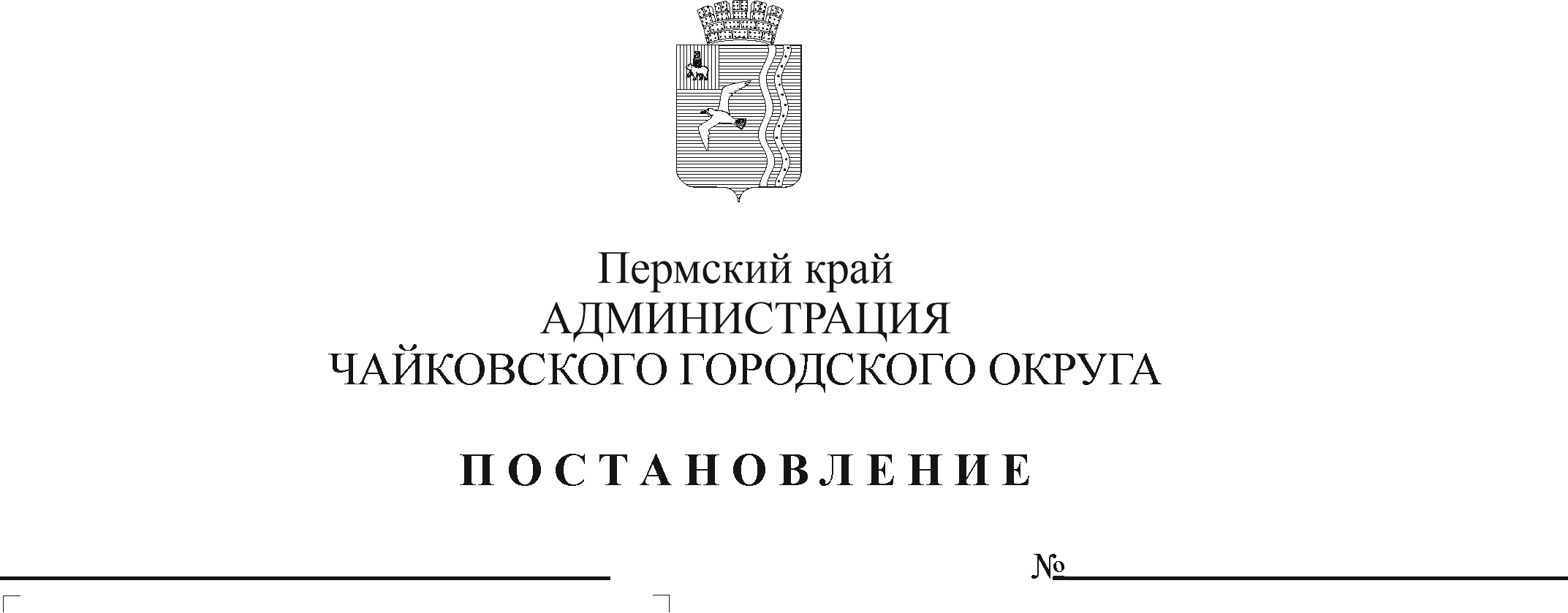 В соответствии со статьей 78.1 Бюджетного кодекса Российской Федерации, Законом Пермского края от 8 декабря 2014 г. № 404-ПК «О награждении знаком отличия Пермского края обучающихся образовательных организаций Пермского края», постановлением Правительства Российской Федерации от 22 февраля 2020 г. № 203 «Об общих требованиях к нормативным правовым актам и муниципальным правовым актам, устанавливающим порядок определения объема и условия предоставления бюджетным и автономным учреждениям субсидий на иные цели», постановлением Правительства Пермского края от 14 августа 2015 г. № 536-п «О награждении знаком отличия Пермского края «Гордость Пермского края» обучающихся образовательных организаций Пермского края», Уставом Чайковского городского округа, постановлением администрации города Чайковского от 15 января 2019 г. № 5/1 «Об утверждении муниципальной программы «Развитие образования Чайковского городского округа»ПОСТАНОВЛЯЮ:Включить в реестр расходных обязательств Чайковского городского округа на неограниченный срок расходы на выплату единовременных премий обучающимся, награжденным знаком отличия Пермского края «Гордость Пермского края», за счет и в пределах средств иных межбюджетных трансфертов, передаваемых из бюджета Пермского края бюджету Чайковского городского округа.Определить главным распорядителем бюджетных средств, указанных в пункте 1 постановления, Управление образования администрации Чайковского городского округа.3. Утвердить прилагаемый Порядок предоставления и расходования средств на выплату единовременных премий обучающимся, награжденным знаком отличия Пермского края «Гордость Пермского края».4. Признать утратившим силу постановление администрации Чайковского городского округа от 20 декабря 2019 г. № 1992 «Об установлении расходного обязательства Чайковского городского округа на выплату единовременных премий обучающимся, награжденным знаком отличия Пермского края «Гордость Пермского края», и об утверждении Порядка предоставления и расходования средств».5. Опубликовать постановление в газете «Огни Камы» и разместить на официальном сайте администрации Чайковского городского округа.6. Постановление вступает в силу после его официального опубликования и распространяется на правоотношения, возникшие с 1 сентября 2021 г.	7. Контроль за исполнением постановления возложить на заместителя главы администрации Чайковского городского округа по социальным вопросам.Глава городского округа – глава администрации Чайковского городского округа		                                        Ю.Г.ВостриковУТВЕРЖДЕНпостановлением администрации Чайковского городского округаот _____________ № ____ПОРЯДОКпредоставления и расходования средств на выплату единовременных премий обучающимся, награжденным знаком отличия Пермского края «Гордость Пермского края»1. Общие положения1.1. Настоящий Порядок определяет цели, условия и порядок предоставления и расходования средств на выплату единовременных премий обучающимся, награжденным знаком отличия Пермского края «Гордость Пермского края», в рамках подпрограммы «Начальное, основное, среднее общее образование» муниципальной программы «Развитие образования Чайковского городского округа», утвержденной постановлением администрации города Чайковского от 15 января 2019 г. № 5/1 (далее – Порядок).1.2. Средства  предоставляются на выплату единовременных премий получателям знака отличия Пермского края «Гордость Пермского края», в целях моральной и материальной поддержки одаренных обучающихся (далее – выплата премии).1.3. Средства предоставляются в пределах бюджетных ассигнований, предусмотренных в сводной бюджетной росписи бюджета Чайковского городского округа на соответствующий финансовый год и плановый период, и лимитов бюджетных обязательств, доведенных Управлению образования администрации Чайковского городского округа (далее – Управление образования) в установленном порядке, на цели, предусмотренные  пунктом 1.2 настоящего Порядка.1.4. Средства на выплату премии предоставляются в виде субсидии на иные цели (далее – субсидия) муниципальным общеобразовательным учреждениям (далее - учреждения), в отношении которых Управление образования осуществляет функции и полномочия учредителя (далее – учредитель).2. Условия и порядок предоставления субсидии2.1. Для получения субсидии на текущий финансовый год учреждения в срок до 10 декабря текущего года направляют учредителю:пояснительную записку, содержащую обоснование необходимости предоставления субсидии;расчет-обоснование суммы субсидии с указанием информации о количестве получателей единовременной премии обучающимся, награжденным знаком отличия Пермского края «Гордость Пермского края», согласно приложению 1 к настоящему Порядку.2.2. Учредитель рассматривает и проверяет документы на полноту их представления в соответствии с пунктом 2.1 настоящего Порядка в течение 3 рабочих дней с даты их представления.Основания для отказа учреждению в предоставлении субсидии:несоответствие представленных учреждением документов требованиям, определенным в соответствии с пунктом 2.1 настоящего Порядка, или непредставление (представление не в полном объеме) указанных документов;недостоверность информации, содержащейся в документах, представленных учреждением в соответствии с пунктом 2.1 настоящего Порядка.2.4. Субсидия предоставляется на основании Соглашения о предоставлении из бюджета Чайковского городского округа муниципальному бюджетному (автономному) учреждению субсидии на иные цели (далее – Соглашение), заключенного между учредителем и учреждением в соответствии с типовой формой, утвержденной Управлением финансов и экономического развития администрации Чайковского городского округа (далее – Управление финансов).2.5. Субсидия предоставляется на отдельный лицевой счет, открытый в Управлении финансов, в сроки, установленные Соглашением.Требования, которым должно соответствовать учреждение на 1-е число месяца, в котором планируется предоставление субсидии:отсутствие неисполненной обязанности по уплате налогов, сборов, страховых взносов, пеней, штрафов, процентов, подлежащих уплате в соответствии с законодательством Российской Федерации о налогах и сборах;отсутствие просроченной задолженности по возврату в бюджет Чайковского городского округа субсидий, бюджетных инвестиций, предоставленных в том числе в соответствии с иными правовыми актами, и иной просроченной задолженности перед бюджетом Чайковского городского округа.Условиями заключения Соглашения являются:соответствие учреждения требованиям, установленным пунктом 2.6 настоящего Порядка;наличие соглашения Министерства образования и науки Пермского края с администрацией Чайковского городского округа о предоставлении иных межбюджетных трансфертов;наличие приказа Управления образования об утверждении списка получателей, награжденных  знаком отличия «Гордость Пермского края», в соответствии с протоколом краевой комиссии.В случаях, установленных Соглашением, заключаются дополнительные соглашения к указанному Соглашению, предусматривающие внесение в него изменений или его расторжение, в соответствии с типовой формой.Определение объема субсидии учреждениям осуществляется исходя из списка получателей премии, утвержденного приказом Управления образования, и размера премии, установленного Законом Пермского края от 8 декабря 2014 г. № 404-ПК «О награждении знаком отличия Пермского края обучающихся образовательных организаций Пермского края».Субсидия перечисляется учреждениям в сроки и в суммах, установленных Соглашением, на основании приказа Управления образования об утверждении списка получателей, награжденных  знаком отличия «Гордость Пермского края». Субсидия расходуется учреждением на выплату премий на основании списка получателей знака отличия, утвержденного приказом Управления образования. 2.12. Субсидия на выплату единовременных премий перечисляется учреждением на счета получателей знака отличия, открытые в кредитных организациях, не позднее 30 декабря текущего года.2.13. Субсидия расходуется учреждением в соответствии с целевым назначением и не может быть направлена на другие цели.2.14. Результатом предоставления субсидии является показатель: количество учащихся - получателей премий.3. Требования к отчетности3.1. Учреждения предоставляют Управлению образования отчетность в сроки и по форме, установленные Соглашением. 3.2. Контроль за своевременностью представления отчетов и достоверностью отчетных данных возлагается на руководителей учреждений.3.3. Управление образования ежегодно до 20 января года, следующего за отчетным, представляет в Управление финансов отчет о выполнении показателей результативности предоставления субсидии на выплату премий по форме согласно приложению 2 к настоящему Порядку.4. Порядок осуществления контроля за соблюдением целей, условий и порядка предоставления субсидий на иные цели и ответственность за их несоблюдение4.1. Учреждения несут ответственность за целевое использование субсидии, соблюдение условий, установленных при предоставлении субсидии, полноту, качество, достоверность и своевременность предоставления отчетности и документов.Неиспользованные в текущем финансовом году остатки субсидии подлежат возврату в бюджет Чайковского городского округа в порядке, утвержденном Управлением финансов.4.3.	Контроль за целевым использованием субсидии, соблюдением требований и условий их предоставления, установленных настоящим Порядком и(или) Соглашением, осуществляют Управление образования, Управление финансов, Контрольно-счетная палата Чайковского городского округа.4.4. В случае несоблюдения учреждениями целей и условий, установленных при предоставлении субсидии, выявленных по результатам проверок, проведенных Управлением образования и уполномоченным органом муниципального финансового контроля, субсидия подлежит возврату в бюджет Чайковского городского округа в следующие сроки:на основании требования Управления образования - в течение 30 календарных дней со дня получения учреждениями соответствующего требования;на основании представления и (или) предписания уполномоченного органа муниципального финансового контроля - в срок, установленный в соответствии с бюджетным законодательством Российской Федерации.В случае невыполнения учреждениями требований о возврате субсидий на иные цели Управление образования обеспечивает взыскание субсидии в судебном порядке в соответствии с действующим законодательством.Приложение 1 к Порядку предоставления и расходования средств на выплату единовременных премий  обучающимся, награжденным знаком отличия Пермского края «Гордость Пермского края»Расчет-обоснованиесуммы субсидии на выплату единовременных премийобучающимся, награжденным знаком отличия Пермского края«Гордость Пермского края»по состоянию на 1 _______________ 20____ г._________________________________________________________________________                  (наименование учреждения)"_____" __________________ г. ___________________________________________        (дата заполнения)          (подпись, расшифровка подписи)М.П.Приложение 2 к Порядку предоставления и расходования средств на выплату единовременных премий  обучающимся, награжденным знаком отличия Пермского края «Гордость Пермского края»ОТЧЕТо выполнении показателей результативности предоставления субсидии на проведение мероприятийза 20__ г.Начальник Управления образования    ________________________________                                                                                                           (подпись, расшифровка)Исполнитель:  ____________________________________________________(должность, подпись, расшифровка)NНаименование показателя для расчета суммы субсидииПоказатель для расчета суммы субсидии 1Количество получателей единовременных премий обучающимся, награжденным знаком отличия Пермского края «Гордость Пермского края», всего (чел.).2Размер премии, установленный Законом Пермского края от 8 декабря 2014 г. № 404-ПК (руб.)3Сумма субсидии (руб.) (строка 1 x строка 2)Наименование показателяЕдиница измеренияПлановое значение  показателяФактическое  значение  показателяПричины отклонения12345